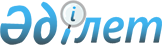 О ставках акцизов на игорный бизнес
					
			Утративший силу
			
			
		
					Решение XXVII сессии Усть-Каменогорского городского Маслихата III созыва от 23 ноября 2006 года N 27/5. Зарегистрировано Управлением юстиции города Усть-Каменогорска Департамента юстиции Восточно-Казахстанской области 11 декабря 2006 года за N 5-1-47. Утратило силу - решением Усть-Каменогорского городского маслихата от 24 июля 2007 года № 35/6      Сноска. Утратило силу решением Усть-Каменогорского городского маслихата от 24 июля 2007 года № 35/6.       В соответствии со статьей 6 Закона Республики Казахстан "О местном государственном управлении в Республике Казахстан" и пунктом 4 статьи 258 Кодекса Республики Казахстан "О налогах и других обязательных платежах в бюджет" Усть-Каменогорский городской маслихат РЕШИЛ : 

      1. Установить размеры ставок акцизов на игорный бизнес с единицы объекта налогообложения на территории города Усть-Каменогорска (приложение). 

      2. Признать утратившим силу решение Усть-Каменогорского городского маслихата "О ставках акцизов на игорный бизнес" от 29 ноября 2005 года N 18/3 (регистрационный номер N 5-1-16, опубликовано 1 января 2006 года в газете "Дидар", 5 января 2006 года в газете "Рудный Алтай"). 

      3. Решение вводится в действие с 1 января 2007 года.       Председатель сессии       Секретарь городского маслихата 

                                          Приложение         

к решению городского маслихата 

от 23 ноября 2006 года N 27/5 О ставках акцизов на игорный бизнес       *МРП - месячный расчетный показатель 
					© 2012. РГП на ПХВ «Институт законодательства и правовой информации Республики Казахстан» Министерства юстиции Республики Казахстан
				№N Объекты обложения Размеры ставок акцизов 1 Игровой стол 1000 МРП 2 Игровой автомат с денежным выигрышем 50 МРП 3 Касса букмекерской конторы 150 МРП 4 Касса тотализатора 160 МРП 